Bestillingsskjema for overnatting, mat og middag: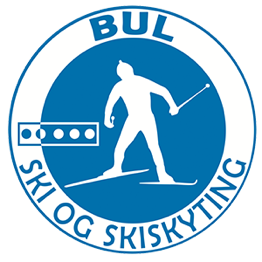 BUL-samlingen6. – 8. januar 2023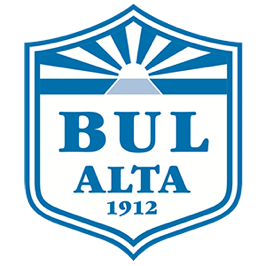 Klubb:AntallOvernatting Gakori Skole, Full helgepakke;Kvelds fredag, frokost lørdag, lunsj lørdag, middag lørdag frokost søndag,Kr 600,- pr. person. (Utøver/trener/forelder-pakke, tilreisende)LørdagspakkeLunsj lørdag, middag lørdag. Kr 250,- pr. person (utøvere/trenere/forelder-pakke, lokale/nabokommune/annen overnatting)Allergier:Allergier: